Сценарий праздника по правилам дорожного движения "Петрушка на улице"Сценарий праздника   по правилам  дорожного движения                                      «Петрушка на улице».                                   (средняя группа).Действующие лица: Петрушка, регулировщик.                                                  Ход праздникаДети под песню Леонтьева «Светофор зелёный» вбегают в зал.Регулировщик:                  По городу, по улице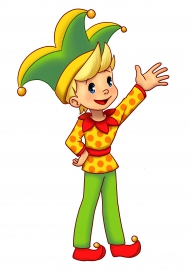                   Не ходят просто так:                   Когда не знаешь правила,                   Легко попасть впросак.                  Всё время будь внимательным                  И помни наперёд:                   Свои имеют правила,                  Шофёр и пешеход.                       ПЕСНЯ  « По сигналу светофора»(Забегает Петрушка и бегает по дороге)(Регулировщик свистит в свисток )Иди ка сюда мальчик!».Петрушка:  Я не мальчик , а Петрушка.Регулировщик: Петрушка? Тем более. Ты уже совсем взрослый, а не умеешь правильно переходить дорогу.Петрушка: А я, дядя регулировщик, загляделся на эту штуку. (показывает на светофор). Что это такое?Регулировщик: Ребята давайте поможем Петрушке и расскажем ему что это.Что это такое ?Для чего нужен светофор?Чем отличаются транспортные и пешеходные светофоры?Какие сигналы светофора вы знаете? Регулировщик: Ну теперь Петрушка ты знаешь что такое светофор. А знаешь ли ты как переходить улицу и в каком месте?Петрушка: Да, знаю сейчас покажу вам.(Бежит по зебре  на красный сигнал светофора, а регулировщик тянет его за шиворот).Регулировщик: Дети, скажите , что Петрушка сделал правильно, а что нет?(Правильно, что пошёл по зебре, а неправильно, что пошёл на красный сигнал светофора).Петрушка: А на нашей улице нет светофора.Регулировщик: Для таких улиц есть свои правила. Слушай Дети:1-й.  Переходи улицу только по пешеходному переходу2-й.  Посмотри налево, а затем направо.  3-й.  Убедись, что рядом нет машин, а потом начинай переход. ( Пока дети   объясняют Петрушке правила дорожного движения, утвердительно кивает головой и поддакивает)    -  Всё понял!Регулировщик: Ну, раз ты всё понял, покажи.(Петрушка проходит по пешеходному переходу на зелёный свет)Музык. Игра АВТОБУС                      ПРОВОДИТСЯ ИГРА «НАЙДИ ДОРОЖНЫЙ ЗНАК»Проводится игра «Ловкий пешеход». Дети по очереди метают мешочки в 3 обруча. Кто попал в красный – возвращается на место, кто в жёлтый – бросает еще раз, кто в зеленый – проходит по пешеходному переходу через улицу. Все аплодируютЗайми свои гаражиИгра «Кто скорее соберёт светофор». Игра «Грузовики».ИСПОЛНЯЕТСЯ ПОЛЬКА «КРАСНЫЙ, ЖЕЛТЫЙ, ЗЕЛЕНЫЙ».На зеленый свет дети двигаются парами подскоками по залу, на желтый – танцуют «лодочку», на красный – грозят друг другу пальцем.Регулировщик: Молодцы ребята. Все знаете правила дорожного движения. Я вам вручаю эмблемы  «Юный инспектор движения».